Íþróttamaður ársins 2023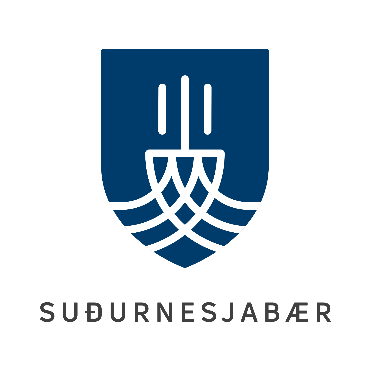 Nafn íþróttamanns: Aldur:Íþróttagrein:Tilnefning frá : XXX  (nafn á íþróttafélagi)Íþróttamaður ársins verður að vera í íþróttafélagi innan Íþrótta- og ólympíusambands Íslands og vera búsettur í Suðurnesjabæ eða stunda íþrótt með félagi innan bæjarmarkanna. Tilnefndir       íþróttamenn skulu vera 15 ára á árinu eða eldri.Vinsamlegast hafið rökstuðninginn eins ítarlegan og kostur er.Afrek / keppni á Íslandi í unglinga- eða fullorðinsflokki: Afrek / keppni erlendis á árinu (félag /landslið ) í unglinga- eða fullorðinsflokki: Staðan yfir landið (og t.d. ef einhver unglingur er í háum styrkleikaflokki yfir landið í fullorðinsflokki ) Umsögn um íþróttamanninn –  afrek, karakter, stefna, o.s.frv: Annað